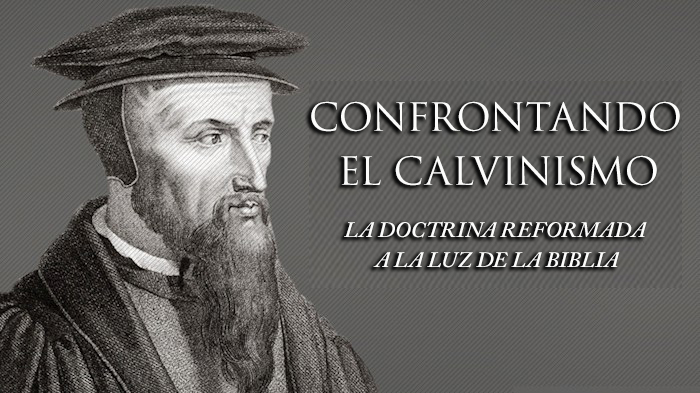 Parte 11 Juan 3.5 Y sabéis que Él apareció para quitar nuestros pecados, y no hay pecado en Él. IntroducciónHistoria de la chica en el Carmen, ella no quiso recibir a Cristo porque me dijo no entiendo porque Dios quiere hacerme sufrir. Le explique a esta chica que Dios si es capaz usar sufrimiento para formarnos y ayudarnos, pero lo malo que pasa a nosotros, sufrimiento, dolor, tristeza, injusticias, tiene sus raizes en el pecado que entró el mundo por Adán. Dios no puede ser culpado sino nosotros mismos por el pecado que ha maldecido este mundo. Esta chica después me dijo algo que me sorpendió mucho, este no es lo que el pastor de mi última iglesia me dijo, él me dijo que Dios es el Autor del pecado. Lea chica había venido de una iglesia bautista reformada. Una iglesia reformada es una iglesia que enseña la doctrina de Calvinismo. El Calvinismo es una doctrina que sencillamente enseña que todo lo que pasa en el mundo es predeterminado por Dios y por su voluntad y que nosotros seres humanos no tenemos el libre albedrío. Las doctrinas del calvinismo enseñan que el ser humano no tiene que decide recibir o rechazar a Cristo. Los quienes Dios ha escogido salvar son forzados creer en Cristo por una gracia irresistible y los que no han sido escogidos han sido creados por nada mas sino para echar en el lago de fuego. Enseña el calvinismo que Cristo no murió por todo el mundo como la Biblia nos dice dozenas de veces, sino solo por los elegidos. Y por esto el hombre perdido, no elegido no puede ser salvo. Según el calvinismo el niño en la escuela domincal debe cantar Cristo ama a algunos niños, Lo peor del calvinismo es que echa la culpa a Dios por el pecado del hombre. Según el calvinismo Adán no escogió pecar, sino que su pecado fue predeterminado por Dios. ¿Como puede Adán escoger pecar si no tiene libre albedrío?El Dios del calvinismo según su doctrina basicamente creó un mundo de títeres que no actuan por sus decisiones sino por lo que Dios predeterminó desde la eternidad pasada. Todo pecado que hago, cada cosa que hago, aun este mensaje que estoy predicando no es por yo decidiendo y escogiendo hacerlo, sino porque soy un títere controlado por la voluntad predeterminada por este Dios del calvinsimo. Lo digo el Dios del calvinismo porque este no es el Dios de la Biblia. El Dios de la Bibla no peca ni causa a nadie pecar. Personas pecan porque escogan pecar. La Biblia sí enseña que el hombre tiene libre albedrío. 1 Juan 1.5 Y éste es el mensaje que oímos de Él, y os anunciamos; que Dios es luz, y en Él no hay ningunas tinieblas. Pero el calvinismo es muy popular hoy en día en muchas iglesias cristianas. Ejemplo: Personas llaman a nuestra iglesia pare preguntar si somos reformados o no.Si uno entra una librería en el idioma español va a ver que la mayoria de los autores que han sido traducidos a español son autores que creen en el calvinismo. Nombres reconocibles como Charles Spurgeon, RC Sproul, John MacArthur, y John Piper. Algunos de ellos tratan a distinguirse como calvinistas moderados y dicen que no son calvinistas extremistas. Pero la unica diferencia entre un calvinista moderado y un calvinista extremista es que los extremistas son honestos en cuanto a lo que enseña está doctrina. Si uno no cree que Dios ha creado el hombre con un libre albedrío es calvinista y no se puede evitar las conclusiones hereticas de esta doctrina. Es por esta razón que quiero enseñarles como reconocer los erroes del calvinismo y poner a esta doctrina a la luz de la Palabra de Dios. El Dios del calvinismo no es el Dios de la Biblia. La raiz del calvinismoMateo 7.15–20 15 Guardaos de los falsos profetas, que vienen a vosotros vestidos de ovejas, pero por dentro son lobos rapaces. 16 Por sus frutos los conoceréis. ¿Se recogen uvas de los espinos, o higos de los abrojos? 17 Así todo buen árbol da buenos frutos, mas el árbol malo da malos frutos. 18 El árbol bueno no puede dar frutos malos, ni el árbol malo dar frutos buenos. 19 Todo árbol que no da buen fruto es cortado y echado en el fuego. 20 Así que, por sus frutos los conoceréis. Antes de que examinamos uno por uno las doctrinas del calvinismo debemos entender la raíz de esta doctrina. Aunque las ideas del calvinismo empezaron con el filosofo católico San Agustín de Hipona, fueron formados a una sistema religiosa por Juan Calvino (1509–1564).De hecho no se puede leer dos paginas de Juan Calvino sin escuchar el nombre alabado de Agustín. Calvino fue un gran admirador de este hereje. Juan Calvino nació en el año 1509 a una familia bastante catolica. Juan trabajaba por la iglesia catolica desde la edad de 12 años y pasaba 13 años trabajando. Su fe Catolica influyó mucha de su doctrina como vamos a ver. Juan Calvino creó en el bautismo de infantes, regeneracion bautismal, y enforzando doctrina con la espada. Todos estos errores son de su trasfondo catolico. Después de apartarse de la iglesia catolica adoptó algunas herejias de la iglesia y las aplicó a la nueva iglesia calvinista. Aún habló de la iglesia Calvinista como la verdadera iglesia catolica y dijo de ella... Yo creo en la Santa Iglesia Catolica (iglesia calvinista) de ella viene perpetua remision de pecados, y restoracion completo a la vida eterna. -Institutos de la religion cristian, Juan Calvino, 29.El abandonar a la iglesia siempre es fatal -Juan Calvino, IBID, IV: ii, 2. Calvino fue influido por Martin Lutero y sus enseñanzas. En 1534 fue forzado huir de Paris por sus ideas protestantes. Fue después de esto que escribió su libro famoso del Calvinismo Institutos de la relgion cristiana.Es interesante que en todos los libros que Juan Calvino escribió, él nunca cuenta de haber nacido de nuevo por fe en Jesucristo. Siempre se consideró a si mismo un cristiano desde su bautismo cuando era bebe. Ejemplo: Yo he trabajado con muchos en cuanto a la salvación, la persona que no tiene testimonio de salvación, sino que dice que siempre ha sido cristiano, no es cristiano. Todos nosotros somos pecadores y tenemos que llegar a la cruz para ser salvo. Juan Calvino creó que el bautismo de infantes fue cuando empezó a ser un cristiano, él dijo...en el tiempo que nosotros hemos sido bautizados, somos lavados y purificados una vez por toda la vida...debemos recordar...nuestro bautismo...para sentirnos seguros de nuestra remision de pecados...este quita toda nuestra corrupcion.-Institutos de la religion cristian, Juan Calvino, IV: xv, 3Es por esta razón que los anabautistas fueron perseguidos con furor por los calvinistas. Explica: Los anabautistas son los padres de las iglesias bautistas de hoy en día. El nombre significa los que bautizan otra vez y fue dado a ellos por los catolicos y protestantes como una burla porque bautizaron creyentes adultos después de ser salvos aun si habían sido bautistazod como infantes. (foto)Los anabautistas negaron el bautismo de infantes y enseñaron que solo los que han creido en Cristo deben ser bautizados y que el bautismo no salva.Los anabautistas por este creencia fueron perseguidos y matados no solo por los catolicos sino por los calvinistas.Juan Calvino dijo de los anabautistas...Uno no debe ser contento con solo matando a esta gente, sino quemando a ellos con cruelidad. -heretique et martyr (Geneva: Iroz 1953, 152-153)Punto Importante: Los bautistas reformadas hoy en día deben reconocer que si vivieron en los tiempos de Calvino, hubieron sido matados por su fe. Juan Calvino subió a poder en Ginebra, Suiza. Él creo que la iglesia y el estado deben ser uno y básicamente llegó a ser el papa de la iglesia calvinistas y de Ginebra, Suiza.Los anabautistas fueron prohibidos en Ginebra, Suiza en el año 1537. Calvino formuló un nuevo estilo de cristianismo basado en las enseñanzas del filosofo católico San Agustín de Hipona. Pocas ideas de Juan Calvino son suyos sino que empezaron con Agustín quien admiró mucho Juan Calvino. Por sus ideas empezó a formar su punto de vista de la soberanía de Dios que hace a Dios el Autor del pecado. Juan Calvino escribió...Es claro que todos eventos pasan por su la cita soberanía.-Institutos de la religion cristian, Juan Calvino, III:xxiii, 6El autor calvinista R.C. Sproul escribió... Dios desea todo los que pasa...Dios creó el pecado-Almighty over all, R.C. Sproul, 54.Hermanos, acusando a Dios de ser el Autor del pecado es herejía y blasfemia.Según el calvinismo, Dios puede salvar a todos los seres humanos, pero no quiere hacerlo. Estas enseñanzas difaman al Dios de la Biblia. Calvino hizo exactamente como la iglesia católica en que buscaba a forzar a otros creer sus doctrinas. Los que no querían ir a la iglesia, participar en sus sacramentos, bautizar sus bebes, o rechazaron sus doctrinas fueron llamados herejes y hechos criminales castigados por la ley civil. Calvino mataba, torturaba, y persiguió a cristianos verdaderos con tanto furor que la iglesia católica. Él en sus libros busca justificar sus acciones con Lucas 14.23Lucas 14.23 Y dijo el señor al siervo: Ve por los caminos y por los vallados, y fuérzalos a entrar, para que se llene mi casa. ἀναγκάζω. Obligar, constreñir, forzar, convencer, imponer.Créame no significa matar, torturar, o quemado en la hoguera. Esta mala interpretación de las escrituras para justificar tortura y asesino muestra como tan malo Calvino trató con las Escrituras.Pero hoy en día los autores calvinistas alaban a él como un gran teólogo quien trazo bien la Palabra de Dios. Lo contrario es la verdad. El poder de Calvino fue tan grande que fue traición para oponerle. Un señor llamado Jacques Gruet fue acusado de poner un papel por el pulpito de Calvino que dijo gran hipócrita. Él fue arrestado, torturado dos veces cada día por treinta días hasta que hizo una confesión. Quien sabe si realmente lo hizo o si solo deseó parar la tortura. El 16 de Julio, 1547, casi muerto fue fijado a un poste, sus pies clavados a la madera, y su cabeza cortada. Crímenes civiles fueron castigados por quitar la cabeza, crímenes de herejía (no creer lo que enseñó Juan Calvino fueron castigados por quemar en la hoguera. Así fue el furor del reino de Juan Calvino. Podemos llamar esto el fruto del fundador del Calvinismo.Mateo 7.20 Así que, por sus frutos los conoceréis. Creo que es obvio que esta doctrina no vino de una persona que siguió la Palabra de Dios. La Biblia nunca instruye a Cristianos matar y perseguir los incredulos o nuestros enemigos.Mateo 5.44 Pero yo os digo: Amad a vuestros enemigos, bendecid a los que os maldicen, haced bien a los que os aborrecen, y orad por los que os ultrajan y os persiguen; Las Doctrinas del CalvinismoHay cinco puntos del calvinismo que vamos a ver pero antes de que hacemos esto debemos reconocer los principios primordiales del calvinismo. Estos son la soberania de Dios y el libre albedrió. Nosotros creemos en la soberanía de Dios. ¿Que significa la soberanía de Dios? -Él es libre de hacer todo lo que Él quiere, Él reina sobre toda la creación y puede usar aun eventos malos para cumplir su voluntad. Isaías 46.10 que anuncio lo por venir desde el principio, y desde la antigüedad lo que aún no era hecho; que digo: Mi consejo permanecerá, y haré todo lo que quiero; Ejemplo: Satanás afligió a Job y Dios utilizó aun los sufrimientos de Job para su gloria y para darnos el libro de Job.Romanos 8.28 Y sabemos que todas las cosas ayudan a bien, a los que aman a Dios, a los que conforme a su propósito son llamados. Entonces creemos que Dios puede cumplir su voluntad aun en medio de la rebelion del hombre. El enemigo de Dios nunca puede vencer los propositos de Dios. Ejemplo: Yo creo que Dios puede usar esta pandemia y cuarantena para cumplir algo bueno.Entonces creemos en la soberanía de Dios. Pero el calvinismo toma una doctrina buena y verdadera y inserta la levadura de falsa doctrina y esta levdura contanima todo.Asi es lo que dice el calvinista acerca de la soberania de Dios. Dios, soberanía de El hecho de que Dios es libre y capaz de hacer todo lo que él quiere, que reina sobre toda la creación y que su voluntad es la causa final de todas las cosas. Esto a menudo se expresa en el lenguaje de la realeza.Esta frase que inserta el calvinista a una doctrina buena es lo que contanima y causa herejia. En decir que su voluntad es la cuasa final de todas las cosas...este hace a Dios la causa del pecado.Dios es soberano, Dios puede usar cualquier cosa para cumplir sus propositos aun las cosas malas, pero Dios no es la causa del pecado. La Biblia hace claro esto. Deuteronomio 32.4 Él es la Roca, cuya obra es perfecta, porque todos sus caminos son rectitud: Dios de verdad, y sin ninguna iniquidad; justo y recto es Él. 1 Pedro 2.22 El cual no hizo pecado; ni fue hallado engaño en su boca: Santiago 1.13 Cuando uno es tentado, no diga que es tentado de parte de Dios; porque Dios no puede ser tentado con el mal, ni Él tienta a nadie; Los Calvinistas se han equivocado en manentender la doctrina de la soberania de Dios.Y el segundo parte de este error es en decir que por el hecho que Dios es supuestamente la causa de todas las cosas, entonces el hombre no tiene el libre albedrío. La Biblia enseña que el hombre sí tiene el libre albedrío, pero la razón que el calvinista concluye que no es por su mal entendimiento de la soberanía de Dios.¿Que dice la Biblia acerca del libre albedrío del hombre?La Biblia entera habla de como el hombre tiene que decidir obedecer y amar a Dios o rebelarse. Este es literalmente casi cada historia de la Biblia. Juan 1.12 Mas a todos los que le recibieron, a los que creen en su nombre, les dio potestad de ser hechos hijos de Dios. Josué 24.15 Y si mal os parece servir a Jehová, escogeos hoy a quién sirváis; si a los dioses a quienes sirvieron vuestros padres, cuando estuvieron al otro lado del río, o a los dioses de los amorreos en cuya tierra habitáis; pero yo y mi casa serviremos a Jehová. Apocalipsis 22.17 Y el Espíritu y la esposa dicen: Ven. Y el que oye, diga: Ven. Y el que tiene sed, venga; y el que quiere, tome del agua de la vida gratuitamente. Hay docenas y docenas de versiculos en el cual Dios invita al hombre escoger servirle y amarle. Explica: Como el amor verdadero tiene que ser escogido libremente o no es amor.Explica: La crueldad de ofrecer misericorida si uno no puede recibir la misericorida, ya no es una oferta sin jactancia (el hombre atrapado en el pozo). Mucha de esta confusion viene de malinterpretar algunos versiculos. Efesios 1.4–5 4 según nos escogió en Él antes de la fundación del mundo, para que fuésemos santos y sin mancha delante de Él, en amor, 5 habiéndonos predestinado para ser adoptados hijos suyos por medio de Jesucristo, según el beneplácito de su voluntad, El calvinista dice que por el hecho que hemos sido predestinados para ser adoptados hijos nosotros no tenemos libre albedrío. Pero hay que siempre interpretar la Biblia con la Biblia.Romanos 8.29 Porque a los que antes conoció, también los predestinó para que fuesen hechos conforme a la imagen de su Hijo, para que Él sea el primogénito entre muchos hermanos. La palabra conoció es la palabra griega...προγινώσκω (proginōskō) saber de antemano,¿Quienes son los que han sido predestinados para ser conformados a la imagen de Dios y ser adoptados.Los que Dios sabía de antemano (en su onmisciencia) que iban a creer. El hecho que Dios sabe quienes van a creer y quienes no van a creer no significa que no requiere una decisión de cada uno por su libre albedrío. Los predestinados a la adopción, a ser conformados a la imagen de Cristo son los que Dios sabía en la eternidad pasada iban a escoger recibir la slavación. Y el hecho que Dios sabía no significa que nosotros no tenemos que tomar la decisión, si yo hubiera escogido no recibir su salvación, Dios hubiera conocido esto desde la eternidad pasada y no me hubiera predestiando a ser conformado a la imagen de su hijo. Nota: Predestinacion siempre tiene que ver con los beneficios de la salvacion no la salvación misma.Toda la doctrina del calvinismo, los cinco puntos, todo está basada en un mal entendido de la soberanía de Dios. La proxima semana vamos a examinar uno por uno los cinco puntos del calvinismo y también mostrar los significados bíblicos de los versiuclos que los calivinistas usan para tratar y mostrar su doctrina.Hay cinco puntos del calvinismo que vamos a estudiar a la luz de la Biblia. Son: 1) Depravación totalEsta es la doctrina que el hombre es pecaminoso por naturaleza por la caída de Adán y no nadie merece la salvación por sus obras. Romanos 3.23 por cuanto todos pecaron, y están destituidos de la gloria de Dios; Esta doctrina es una doctrina bíblica y nuestra iglesia afirma que cada hombre es pecaminoso y tiene que ser salvo por fe en Jesucristo.Pero el calvinista lleva a esta doctrina a una conclusión equivocada y es que el hombre natural no puede buscar a Dios ni creer en Cristo y por esto tiene que ser regenerado por Dios ANTES de la salvación.Juan Calvino y muchos calvinistas practicaron el bautismo de infantes. Muchos calvinistas han enseñando que la regeneración puede pasar cuando uno es bebe y así bautizan bebes. Mas que todo, los calvinistas enseñan que nadie puede creer en Cristo si no han sido elegidos. Por esta razón muchos calvinistas no aun intentan evangelizar, porque ¿para que invitar a pecadores a venir a Dios cuando no pueden?2) Elección incondicionalDefiniciónLa elección incondicional es la elección libre de Dios antes de la creación, no en base a la fe prevista, otorgando fe y arrepentimiento a los traidores, perdonándolos, y adoptándolos en el seno de su familia eterna de gozo.Dios escogió quienes iban a ser salvos antes de la fundación del mundo. Entonces nadie puede decidir ser salvo…sino que Dios ya decidió y ya van a ser salvos los quienes van a ser salvos y van a ser perdidos los quienes van a ser perdidos. *El Calvinismo enseña que algunos están elegidos incondicionalmente para ser salvos…y otros son elegidos incondicionalmente ir al infierno…y no hay nada que puede hacer o decir para cambiarlo.3) Expiación limitada DefiniciónPara dejar claro que Jesús no murió en lugar de cada pecador en la tierra, sino por su propio pueblo. *Esta doctrina enseña que Cristo murió solo por los elegidos…los que iban a ser salvos y no para todo el mundo.*Esta no está en la Biblia y es blasfemia.Esta declaración da permiso al hombre en el infierno clamar…hubiera sido salvo, pero tu no moriste por mi. Charles Wesley dijo de esa doctrina:…Tan horrible doctrina, digno del lugar de donde llegó…perdónales su blasfemia. 4) Gracia irresistibleDefiniciónII. Este llamamiento eficaz proviene únicamente de la libre y especial gracia de Dios, no por cosa alguna previamente vista en el ser humano, el cual es totalmente pasivo en ello, hasta que siendo vivificado y renovado por el Espíritu Santo, la persona es por ese medio capacitada para responder a este llamamiento y para adoptar la gracia ofrecida y trasmitida en él[1].En otras palabras, esta doctrina afirma que el Espíritu Santo nunca falla en traer salvación a aquellos pecadores que Él personalmente llama a Cristo. Él aplica inevitablemente la salvación a todo pecador que Él tuvo la intención de salvar.Esta doctrina enseña que Dios va a vencer su voluntad y forzarle creer en Cristo y ser salvo.Mejor dicho, nadie fue salvo por escoger a Dios, Dios le escogió a usted y forzó a usted creer en Él.5) Perseverancia de los SantosDefiniciónLa doctrina de la Perseverancia de los santos aparece en la Confesión de Fe de la siguiente manera: “Los que han sido, aceptados por Dios en su Hijo Amado, eficazmente llamados, y santificados por su Espíritu, no pueden caer totalmente ni finalmente del estado de gracia; sino que ciertamente perseverarán en ella hasta el final y serán salvos eternamente[1].”Significa: que nadie puede saber si es salvo o no…si es un elegido o no…y la única manera saber si es elegido es perseverar hasta al fin. Entonces nadie puede saber si es salvo o no…hasta que es muerte.Vamos a mirar todos estos puntos a la luz de la Biblia pero antes que hacemos esto es necesario que entendemos la historia de la doctrina del Calvinismo y un poco acerca de Juan Calvino. Parte 2Apocalipsis 22.17 Y el Espíritu y la esposa dicen: Ven. Y el que oye, diga: Ven. Y el que tiene sed, venga; y el que quiere, tome del agua de la vida gratuitamente. IntroducciónEstamos continuando hoy con nuestro mensaje, confrontando el calvinismoYo sé que este no es un mensaje de leche sino de comida solida, y este es bueno. Debemos conocer la sana doctrina y el hecho que le calvinismo es tan popular en iglesias cristianas demanda que nosotros cristianos somos capaces de confrontar y corregir los errores del calvinismo con la Palabra de Dios.La semana pasada miramos la fuente del calvinismo y las herejías de Juan Calvino, como él creó en la salvación por el bautismo, matando a los que no estaban de acuerdo con él, etc. También estudiamos el error primordial de los calvinistas acerca de mal entendido de la doctrina de la soberanía de Dios el libre albedrió. Es de gran importancia que entendemos que la predestinación y elección de los salvos fue determinado por el conocimiento previo de Dios. Dios no que quitado nuestro libre albedrío sino que sabía en la eternidad pasada lo que íbamos a hacer. 1 Pedro 1.2 elegidos según la presciencia de Dios Padre en santificación del Espíritu, para obedecer y ser rociados con la sangre de Jesucristo: Gracia y paz os sean multiplicadas. πρόγνωσις (prognōsis), εως (eōs), ἡ (hē): s.fem.; ≡ Strong 4268; tener conocimiento previo (Hch 2:23+); 2. LN 28.20 lo que se sabe de antemano, el contenido del conocimiento anticipado (1 P 1:2+)Nuestra elección no es según una decisión de Dios de quienes serán salvos y quienes no, sino según su conocimiento previo. Por esto, cada uno hoy en día puede escoger ser salvo, o no ser salvo por creer en Cristo o no. Pero el calvinismo enseña que este no es la verdad. Ellos resumen su doctrina en cinco puntos. Cada punto se construye encima del otro y todos los cinco puntos son necesarios para el calvinismo. Vamos a estudiar estos cinco puntos y confrontarlos con la Palabra de Dios. 1) La Depravación TotalLa depravación total es otro ejemplo de una doctrina bíblica que ha sido corrompido por el calvinista con un poco de levadura de error.Primero miramos la doctrina bíblica de la depravación del hombre.Romanos 3.10–12 10 Como está escrito: No hay justo, ni aun uno. 11 No hay quien entienda, no hay quien busque a Dios. 12 Todos se desviaron del camino, a una se hicieron inútiles; no hay quien haga lo bueno, no hay ni siquiera uno. La doctrina de la depravación del hombre muestra que cada ser humano por su naturaleza es pecador y merece ir al infierno por sus pecados. Nosotros no somos buenas personas que de vez en cuando hacen errores, somos pecadores que pecan porque son pecadores. El corazón del hombre es corrompido.Jeremías 17.9 Engañoso es el corazón más que todas las cosas, y perverso; ¿quién lo conocerá? También el hombre inconverso es muerto en sus pecados.Efesios 2.1 Y Él os dio vida a vosotros, que estabais muertos en vuestros delitos y pecados, La razón que cada uno es asi es porque somos del linaje de Adán quien cayó en pecado y se rebeló.Romanos 5.12 Por tanto, como el pecado entró en el mundo por un hombre, y por el pecado la muerte, y así la muerte pasó a todos los hombres, por cuanto todos pecaron. Esta doctrina es una doctrina bíblica, el hombre por su naturaleza pecaminosa dada por Adán, es muerte espiritualmente y necesita ser regenerado por fe en Jesucristo. Este pasa en la salvación.1 Timoteo 1.16 Mas por esto fui recibido a misericordia, para que Jesucristo mostrase en mí el primero, toda su clemencia, para ejemplo de los que habrían de creer en Él para vida eterna. Los que creen en Jesús son dados vida eterna. Cada ser humano tiene que decidir poner su fe en Jesús para ser salvo. No es una doctrina complicada, y es una doctrina necesaria para ser salvo, uno no puede ser salvo sin entender que es pecador que no puede salvarse a si miso y que necesita a Jesucristo. Pero el calvinismo toma esta doctrina y lo pervierte por insertar algo. "por lo tanto todos los hombres...sin la gracia regeneradora del Espíritu Santo...no son capaces ni están dispuestos a volver a Dios...ni disponerse a ser reformados". - En los Cánones de DortEl calvinismo insiste que el hombre perdido no PUEDE creer en Dios para ser salvo. No es capaz decidir creer en Dios. Los únicos que son salvos son los que Dios ha escogido y regenerado para que puedan creer.Básicamente, el pecador no puede creer en el evangelio si no es uno de los elegidos. Por esto…los perdidos literalmente no pueden ser salvos…son incapaces creer. Esta doctrina enseña que Dios creó billones y billones de personas que no pueden arrepentirse, que no pueden creer en Él. Lo único que ellos pueden hacer es vivir sus vidas pecados (según la voluntad de Dios) y ser echados al lago de fuego. Hermanos, este difama al Dios de la Biblia. ¿Si fuera así, porque demanda Dios a todos arrepentimiento y fe en Cristo? Sería como demandar a alguien que deben volar cuando no pueden volar. ¿porque culpar y condenar al hombre por no creer en Jesús cuando no pueden?El Dios del calvinismo no es el Dios de la Biblia, este es un Dios cruel. El calvinista usa el siguiente versículo para apoyar esta creencia Juan 6.44 Ninguno puede venir a mí, si el Padre que me envió no le trajere; y yo le resucitaré en el día postrero. Si solo leemos este versículo parece que tienen razón…pero la buena hermenéutica de la Biblia demanda que miramos todo lo que la Biblia tiene que decir en cuanto a un tema.Juan 12.32 Y yo, si fuere levantado de la tierra, a todos atraeré a mí mismo. La verdad es que si el pecador necesita a Dios para ayudarle creer el evangelio…pero el Espíritu Santo atrae a todos, todos tienen la capacidad por el Espíritu Santo creer. El pecador es perdido porque no quiere creer el evangelio no porque no puede creerlo.Juan 5.39–40 39 Escudriñad las Escrituras; porque a vosotros os parece que en ellas tenéis la vida eterna; y ellas son las que dan testimonio de mí. 40 Y no queréis venir a mí para que tengáis vida. Mateo 23:37 ¡Jerusalén, Jerusalén, que matas a los profetas y apedreas a los que te son enviados! ¡Cuántas veces quise juntar tus hijos, como la gallina junta sus polluelos debajo de sus alas, y no quisiste! Apocalipsis 22:17 Y el Espíritu y la esposa dicen: Ven. Y el que oye, diga: Ven. Y el que tiene sed, venga; y el que quiere, tome del agua de la vida gratuitamente. *Dios ha dado a cada uno la fe para creer…Cristo atrae a todos…es la decisión de cada uno creer o no. Los que creen son salvos, los que no quieren creer, no. Este es el Dios de justicia de la Biblia. No solo enseñan que solo los elegidos pueden ser salvos, también enseña el calvinismo que el hombre tiene que ser regenerado antes de que puede creer para salvación.El autor calvinista R.C. Sproul escribióCuando un pecador ya ha nacido de nuevo, él puede por la primera vez ir a Jesús...pidiéndole la salvación. - Chosen by God, R.C. Sproul, 10 Esta es pura herejía, uno nace de nuevo cuando cree en la salvación.1 Pedro 1.23–25 23 siendo renacidos, no de simiente corruptible, sino de incorruptible, por la palabra de Dios que vive y permanece para siempre. 24 Porque toda carne es como la hierba, y toda la gloria del hombre como la flor de la hierba. La hierba se seca, y la flor se cae; 25 mas la palabra del Señor permanece para siempre. Y ésta es la palabra que por el evangelio os ha sido predicada. Uno nace de nuevo cuando cree el evangelio, no nace de nuevo y después puede creer el evangelio. NO HAY NI UN SOLO VERSICULO EN LA BIBLIA que muestra que uno es regenerado antes de creer el evangelio. Pero, este error permitió a hombres como Juan Calvino creer en el bautismo del infante. Muchos pensaron que fueron regenerados en su bautismo cuando eran bebes. Un autor calvinista escribió de esto...Regeneración puede pasar a los mas pequeños del infantes...Él (Dios) usualmente regenera sus hijos elegidos desde infancia -Homer Hoeksema, Reformed Dogmatics, 464Hermanos, esta es pura herejía y religión falso. Uno es salvo por fe en Cristo, en el momento de la fe es cuando uno es regenerado. Efesios 1.13 En el cual también confiasteis vosotros, habiendo oído la palabra de verdad, el evangelio de vuestra salvación; en quien también, desde que creísteis, fuisteis sellados con el Espíritu Santo de la promesa, La Biblia está llenísima con invitaciones a pecadores arrepentirse y recibir por fe la salvación en Jesucristo. Hechos 17.30 Pero Dios, habiendo pasado por alto los tiempos de esta ignorancia, ahora demanda a todos los hombres en todo lugar, que se arrepientan; Arrepentimiento y fe es demandado a todos los hombres en todo lugar. Sí fuera la verdad que un hombre no pueda creer y arrepentirse, entonces ¿porque demanda esto Dios?¿No es cruel demandar algo que uno no puede hacer? Ejemplo: Un padre mandando al niño hacer algo que no puede hacer y después castigando al niño por no hacerlo. Si fuera la verdad el calvinismo, no habría ninguna razón para Dios mandar el arrepentimiento y fe de los perdidos. Pero Dios en la Biblia, llora por los perdidos, anhela su arrepentimiento y salvación, si fuera la verdad el calvinismo, todo esto sería un show cruel. Los calvinistas dicen que Dios es glorificado en esto...pero lo contrario es la verdad. Esta doctrina difama a Dios en el extremo.Dios quiere que todos sean salvos.1 Timoteo 2.4 el cual quiere que todos los hombres sean salvos, y vengan al conocimiento de la verdad. No hay ni un solo versículo que enseña que los perdidos no pueden creer el evangelio. La Biblia enseña que los que no lo hacen es porque no quieren creer. 40 Y no queréis venir a mí para que tengáis vida. La doctrina de la depravación total es una herejía. Pero tristemente muchas iglesias cristianas están enseñando esta basura.El calvinismo enseña que Dios no ama a todos, no quiere que todos sean salvos, y creó a billones de almas para que sean condenados al infierno sin esperanza.¿Que amor es esto? Pero los calvinistas construyen sus otros cuatro puntos encima de esta doctrina mala. Vamos a mover al segundo punto del calvinismo.2) Elección IncondicionalYa hemos visto algunos versículos que hablan de la predestinación y elección. Estos dos versículos muestran claramente que Dios determina la elección y predestinación por su conocimiento previo.Romanos 8.29 Porque a los que antes conoció, también los predestinó para que fuesen hechos conforme a la imagen de su Hijo, para que Él sea el primogénito entre muchos hermanos. 1 Pedro 1.2 elegidos según la presciencia de Dios Padre en santificación del Espíritu, para obedecer y ser rociados con la sangre de Jesucristo: Gracia y paz os sean multiplicadas. Estos dos versículos muestran claramente que los elegidos, son elegidos, porque creen en Cristo. Y Dios sabía todo antes de que aún formó el mundo. Los calvinistas ignoran esta doctrina clara en la Biblia y dicen que la elección y predestinación fue incondicional.Definición de la elección incondicionalLa elección incondicional es la elección libre de Dios antes de la creación, no en base a la fe prevista, otorgando fe y arrepentimiento a los traidores, perdonándolos, y adoptándolos en el seno de su familia eterna de gozo.Cuando el calvinista dice, no en base a la fe prevista, está completamente poniéndose en contra a la clara enseñanza bíblica. El Calvinismo enseña que algunos están elegidos incondicionalmente para ser salvos…y otros son elegidos incondicionalmente ir al infierno…y no hay nada que puede hacer o decir para cambiarlo.No todos los hombres son creados con destinos iguales, pero la vida eterna es preordinada por algunos, y la condenación eterna es preordinado por otros. Todos hombres entonces son predestinados a la vida…o a la muerte. - Juan Calvino, su instituto, libro 3, capitulo 23:El calvinista cree que Dios cree a personas solamente para enviarles al infierno. Y los salvos, no son salvos por decidir amar a Dios, sino por ser forzados. Si no hay libre albedrío, no hay amor.Los calvinistas usan famosamente Romanos 9 para supuestamente mostrar esta doctrina. Romanos 9.16 Así que no es del que quiere, ni del que corre, sino de Dios que tiene misericordia. El calvinista dice que este versículo muestra que Dios ha elegido los salvos y perdidos y ya. Pero cuando dice del que quiere este mismo frase muestra que el hombre sí tiene libre albedrío. El punto es que los deseos humanos y esfuerzos humanos son en vano sin la gracia de Dios.Pero el punto es que no tenemos libre albedrío sino que necesitamos la misericordia de Dios.Los calvinistas usan Romanos 9 y el ejemplo de Esaú y Jacob Romanos 9.11–13 11 (aunque aún no habían nacido sus hijos, ni habían hecho bien ni mal, para que el propósito de Dios conforme a la elección permaneciese, no por las obras, sino por el que llama), 12 le fue dicho a ella: El mayor servirá al menor. 13 Como está escrito: A Jacob amé; mas a Esaú aborrecí. El autor calvinista John Piper dice de estos versículos...Jacob y Esau fueron dados sus destinos eternos antes de que nacieron. - John Piper, The Justification of God, 203-24.Todos los calvinistas se pegan a esta interpretación. Pero, deben aprender permitir a la Biblia interpretarse a si misma. Pablo en Romanos 9:13 está citando el Antiguo Testamento.Malaquías 1.2–4 2 Yo os he amado, dice Jehová; y dijisteis: ¿En qué nos amaste? ¿No era Esaú hermano de Jacob? dice Jehová. Pero amé a Jacob, 3 y a Esaú aborrecí, y torné sus montes en asolamiento, y su posesión para los dragones del desierto. 4 Aunque Edom dijere: Nos hemos empobrecido, pero volveremos y edificaremos lo arruinado; así dice Jehová de los ejércitos: Ellos edificarán, pero yo destruiré; y les llamarán provincia de Impiedad, y pueblo contra quien Jehová se indignó para siempre. Cuando Dios está hablando de amar a Jacob y aborrecer a Esaú, V4 muestra que está hablando de las naciones de Edom (Esaú) y Israel (Jacob). Los individuos no están en vista sino las dos naciones que iban a salir de estos individuales.Malaquías no hace referencia al destino eterno de Esaú ni Jacob. Aun sabemos que muchos descendientes de Jacob irán al infierno, y algunos descendientes de Esaú irán al cielo. La elección en Romanos 9.11-13 es en cuanto a dios escogiendo un pueblo especial (Israel). El error del calvinismo es siempre confundiendo la elección con la salvación. El contexto aquí no es la salvación. Génesis 25.23 Y le respondió Jehová: Dos naciones hay en tu seno, y dos pueblos serán divididos desde tus entrañas: Y el un pueblo será más fuerte que el otro pueblo, y el mayor servirá al menor. Esaú nunca sería a Jacob, fue sus descendientes que lo hiciera. Con el contexto de Génesis 25.23 y Malaquías 1.2-4 leemos otra vez Romanos 9.11-13.Romanos 9.11–13 11 (aunque aún no habían nacido sus hijos, ni habían hecho bien ni mal, para que el propósito de Dios conforme a la elección (Edom servirá a Israel) permaneciese, no por las obras, sino por el que llama), 12 le fue dicho a ella: El mayor servirá al menor. (no pasó con los individuales sino las naciones)13 Como está escrito: A Jacob amé; mas a Esaú aborrecí. Nota: Aborrecer en la Biblia no siempre significa odio. Son términos comparativos. Ejemplo:Lucas 14.26 Si alguno viene a mí, y no aborrece a su padre, y madre, y esposa, e hijos, y hermanos, y hermanas, y aun también su propia vida, no puede ser mi discípulo. Punto: Pablo citando Génesis 25.23 claramente muestra que no está hablando del destino eterno de Esaú y Jacob sino en la posición de bendición de Israel encima de todas las otras naciones. La palabra clave es servir. Dice servir no salvar. Dios está diciendo que antes de que naciesen Esaú y Jacob Dios sabía cual iba a ser su nación escogida. El Mesías iba a venir atreves de Jacob no Esaú. Antes de su nacimiento Dios sabía que Esaú iba a despreciar su primogenitura. Estos versículos no tienen nada de ver con la salvación eterna de Esaú y Jacob y para el calvinista usarlos para decir que Dios condena al infierno y escoja al cielo sin libre albedrío es una falsa interpretación.  ¿Que tal de Faraón? Romanos 9.17–18 17 Porque la Escritura dice a Faraón: Para esto mismo te he levantado, para mostrar en ti mi poder, y que mi nombre sea predicado por toda la tierra. 18 De manera que del que quiere tiene misericordia; y al que quiere endurecer, endurece. El caso de Faraón también no tenía de ver con su destino eterno sino en Dios usando su corazón duro para mostrar su gloria.Dios por su conocimiento anterior sabía del corazón duro de Faraón, y por esto lo levantó para este tiempo. Dios no causó a Faraón pecar, sino que puso las circunstancias para este hombre perverso este en poder en este tiempo para cumplir su voluntad. Dios puede hacer esto sin violar el libre albedrío de cada individuo. Dios no causó las acciones de Faraón, sino que permitió su maldad hacer su corriente. Aun dice Pablo que Dios dio oportunidad a Faraón arrepentirse antes de endurecer su corazón. Romanos 9.22 ¿Y qué si Dios, queriendo mostrar su ira y hacer notorio su poder, soportó con mucha paciencia los vasos de ira, preparados para destrucción; Cuando la Biblia dice... Romanos 9.18 De manera que del que quiere tiene misericordia; y al que quiere endurecer, endurece. El contexto no es la salvación, sino en Dios usando Faraón en el tiempo de salvar a Israel de Egipto. Aun en Éxodo 3.19 muestra que este fue basado en el conocimiento previo de Dios.Éxodo 3.19 Y yo sé que el rey de Egipto no os dejará ir sino por mano fuerte. Antes de que Dios endureció el corazón de Faraón, él lo hizo él mismo. Éxodo 8.15 Pero viendo Faraón que le habían dado reposo, endureció su corazón, y no los escuchó, como Jehová lo había dicho. Éxodo 8.32 Pero Faraón endureció su corazón también esta vez, y no dejó ir al pueblo. Éxodo 9.12 Y Jehová endureció el corazón de Faraón, y no los oyó; como Jehová lo había dicho a Moisés. Dios no causó a Faraón pecar.Dios a veces permite a los corazones perversos hacer su voluntad por quitar su temor restricción. Romanos 1.24 Por lo cual también Dios los entregó a la inmundicia, a las concupiscencias de sus corazones, a que deshonrasen entre sí sus propios cuerpos, Dios no causa a nadie pecar...en esto la Biblia es claraSantiago 1.12–13 12 Bienaventurado el varón que soporta la tentación; porque cuando hubiere sido probado, recibirá la corona de vida, que el Señor ha prometido a los que le aman. 13 Cuando uno es tentado, no diga que es tentado de parte de Dios; porque Dios no puede ser tentado con el mal, ni Él tienta a nadie; Entonces vemos que Romanos 9 no enseña la elección incondicional. Personas son salvas por creer o no creen en Jesucristo. El hombre tiene libre albedrío. Parte 3Juan 3.16 Porque de tal manera amó Dios al mundo, que ha dado a su Hijo unigénito, para que todo aquel que en Él cree, no se pierda, mas tenga vida eterna. Este versículo ha sido memorizado y aprendido por millones y millones de niños en la escuela dominical. Es el versículo mas famoso de la Biblia. Algunos han llamado a este versículo el evangelio condensado. La historia de la salvación condensado en un solo versículo. Pero, como vamos a ver, el tercer punto del calvinismo niega la verdad sencilla que es dicho claramente en este versículo...que Dios ama al mundo. Y que no es todo aquel que creen en Él que son salvos, sino los elegidos que Dios ha regenerado sin el libre albedrío de ellos. 3) Expiación Limitada La Biblia enseña que Jesús murió por el pecado del mundo. Juan 1.29 El siguiente día vio Juan a Jesús que venía a él, y dijo: He aquí el Cordero de Dios, que quita el pecado del mundo. El sacrificio de Jesús fue suficiente para salvar a todo el mundo. Enseña la Biblia que Cristo murió en el lugar de todos. Hebreos 2.9 Pero vemos a Jesús coronado de gloria y de honra, el cual fue hecho un poco menor que los ángeles, por el padecimiento de su muerte, para que por la gracia de Dios gustase la muerte por todos. Aunque Él pagó el precio de pecado para todos los hombres, no todos los hombres serán salvos, solo los que creen en Cristo y reciben la salvación.1 Timoteo 4.10 Que por esto también trabajamos y sufrimos oprobios, porque esperamos en el Dios viviente, el cual es el Salvador de todos los hombres, mayormente de los que creen. Ejemplo: La buseta es para todos pero solo los que escojan subir viajan. Pero, el calvinista no cree esta doctrina clara de la Biblia. Ellos creen una doctrina que se llama la expiación limitad. DefiniciónPara dejar claro que Jesús no murió en lugar de cada pecador en la tierra, sino por su propio pueblo. El calvinista proclama que si fuera derramada la sangre de Cristo para todos, y no todos son salvos, entonces fue gastado la sangre de Cristo y este es blasfemia. Pero no es así...Ejemplo: Una herencia valiosa que un hijo rehúsa recibir, no pierde valor ni es gastado la herencia. El hijo solo perdió en participar con los de mas. NO HAY NI UN SOLO VERSICULO EN LA BIBLIA QUE ENSEÑA LA EXPIACIÓN LIMITADA. ES UNA DOCTRINA FORMADA POR LA LOGICA DE LOS CALVINISTAS.A) Los calvinistas tuercen las EscriturasEjemplo: Los calvinistas dicen....El buen pastor da su vida no por las cabras, sino por las ovejas (Jn. 10:11). Juan 10.11 Yo soy el buen pastor; el buen pastor su vida da por las ovejas. Ejemplo: Si digo yo que di el almuerzo a mi hijo hoy, no significa que no di el almuerzo a mis hijas. El calvinista está torciendo Juan 10.11 para decir algo que no dice el versículo. Otros versículos que usan los calvinistas para supuestamente mostrar esta doctrina. Mateo 1.21 Y dará a luz un hijo, y llamarás su nombre JESÚS; porque Él salvará a su pueblo de sus pecados. Juan 15.13 Nadie tiene mayor amor que éste, que uno ponga su vida por sus amigos. Hechos 20.28 Por tanto, mirad por vosotros, y por todo el rebaño en que el Espíritu Santo os ha puesto por obispos, para apacentar la iglesia de Dios, la cual Él compró con su propia sangre. Todos estos versículos dicen que Cristo murió por sus amigos, la iglesia, su pueblo el cual es la verdad pero no dicen que no murió por todo el pecado del mundo. Ejemplo: David dijo Jéhova es mi pastor. Este no significa que solo es el pastor de David. Nota: Juan 1.29 dice que Cristo quita el pecado del mundo. Pecado en este versículo es singular. Jesús murió por pecado singular. No dividió todo en pecados individuales y murió por algunos y otros no. Santiago 2.10 nos enseña que si pecamos en un punto, somos culpable de todo.Él murió por el pecado del mundo 1 Juan 2.2 Y Él es la propiciación por nuestros pecados(los salvos); y no solamente por los nuestros, sino también por los de todo el mundo. En ningún parte de la Biblia enseña que Jesús no murió por todos, dice lo contrario en muchos partes, pero el calvinista en su furor decir que los perdidos no tienen esperanza acusan a Dios de no morir por todos, de no amar a todos. *Esta no está en la Biblia y es blasfemia.Esta declaración da permiso al hombre en el infierno clamar…hubiera sido salvo, pero tu no moriste por mi. 1 Timoteo 2:6 el cual se dio a sí mismo en rescate por todos B) Los calvinistas cambian el significado de palabrasLos calvinistas enseñan que todos significa todos los elegidos…otra vez añadiendo a lo que la Biblia dice. ¿Pero, podemos aplicar esta definición a cada vez que la palabra todos es usado en la Biblia?Ejemplo: El cordero de la pascua fue matado para todo el pueblo de Israel no solo un parte. Esta fue una sombra de la sangre de Jesús. La sangre fue derramada para todos, pero solo los que pusieron la sangre en sus puertas fueron salvados de la muerte. Romanos 5.6 Porque Cristo, cuando aún éramos débiles, a su tiempo murió por los impíos. Toda persona es impía, no solo los elegidos. Dice el calvinista que la palabra mundo no significa los perdidos sino solo los elegidos en el mundo. Pero no pueden aplicar esta definición siempre, solo cuando les conviene.Juan 3.13 Y nadie subió al cielo, sino el que descendió del cielo, el Hijo del Hombre que está en el cielo. Obviamente la palabra mundo incluye a los perdidos en el mundo. 1 Timoteo 2.6 el cual se dio a sí mismo en rescate por todos, para testimonio a su debido tiempo. C) La Biblia enseña que Jesús murió aun por los falsos profetas2 Pedro 2:1 Pero hubo también falsos profetas entre el pueblo, como habrá entre vosotros falsos maestros, que introducirán encubiertamente herejías destructoras, y aun negarán al Señor que los rescató, atrayendo sobre sí mismos destrucción repentina. Los falsos profetas no son salvos, este no es un cristiano perdiendo su salvación, sino que muestra que Jesús pagó el precio para aun los falso profetas. *Nadie debe pensar que el Dios de la Biblia…no derramó suficiente sangre salvarle.*Lo que hizo Cristo en la cruz era para salvar a todos y los quienes creen serán salvos. El gran predicador Charles Wesley dijo de esa doctrina:…Tan horrible doctrina, digno del lugar de donde llegó…perdónales su blasfemia. 1 Timoteo 2.4 el cual quiere que todos los hombres sean salvos, y vengan al conocimiento de la verdad.4) Gracia IrresistibleMateo 6.10 Venga tu reino. Hágase tu voluntad, así en la tierra como en el cielo. Hemos sido mandados orar que la voluntad de Dios sea cumplida, sea hecho. Este implica que es posible que la voluntad de Dios no sea hecha. Es la voluntad de Dios que todos sean salvos. Pero no todos van a ser salvos. El calvinista cree que es imposible resistir a la voluntad de Dios en cualquier sentido. Este es la base de la doctrina de la Gracia Irresistible de Dios. DefiniciónII. Este llamamiento eficaz proviene únicamente de la libre y especial gracia de Dios, no por cosa alguna previamente vista en el ser humano, el cual es totalmente pasivo en ello, hasta que siendo vivificado y renovado por el Espíritu Santo, la persona es por ese medio capacitada para responder a este llamamiento y para adoptar la gracia ofrecida y trasmitida en él[1].En otras palabras, esta doctrina afirma que el Espíritu Santo nunca falla en traer salvación a aquellos pecadores que Él personalmente llama a Cristo. Él aplica inevitablemente la salvación a todo pecador que Él tuvo la intención de salvar.Esta doctrina enseña que Dios va a vencer su voluntad y forzarle creer en Cristo y ser salvo.Este no está en la Palabra de Dios.La Biblia es clara que uno puede resistir al Espíritu Santo.Proverbios 1:24–25 Porque llamé, y no quisisteis oír: Extendí mi mano, y no hubo quien atendiese; Hechos 7.51 Duros de cerviz, e incircuncisos de corazón y de oídos, vosotros resistís siempre al Espíritu Santo; como vuestros padres, así también vosotros. Salmo 78.41 Y volvían, y tentaban a Dios, y ponían límite al Santo de Israel. Lucas 7.30 Pero los fariseos y los doctores de la ley, rechazaron el consejo de Dios contra sí mismos, no siendo bautizados por él. La Biblia es clara que el hombre sí puede resistir a Dios, Dios no fuerza a personas ser salvos. Tiene que escoger por su libre albedrio.Si no fuera así ¿como puede Dios culpar al hombre por no creer? Este es un Dios cruel. La salvación es un don de Dios. Un don tiene que ser recibido libremente o no es un Don. La batalla de las voluntades de Dios. Los calvinistas honestos dicen claramente que Dios no ama a los no elegidos. Pero los moderados como John MacArthur tratan a decir que Dios tiene dos voluntades. Una voluntad quiere que todos sean salvos y otro no. Ellos tienen que hacer esto porque hay tantos versículos que dicen que Dios quiere que todos sean salvos.1 Timoteo 2.4 el cual quiere que todos los hombres sean salvos, y vengan al conocimiento de la verdad. Estos autores realmente están diciendo que Dios pelea con si mismo cuando dicen que tiene dos voluntades. Este no es en la Biblia que Dios es esquizofrénico.Pero tiene que inventar cosas que no están en la Biblia para tratar a justificar esta doctrina mala. Aunque Juan Calvino enseñó que solo los elegidos son salvos, él pensaba que casi todos en Geneva fueron salvos.¿por que? Porque creo que la regeneración de Dios pasó en el bautismo de infantes. Dios en bautismo promete la redención de pecados, y sin duda, hará lo que ha prometido a todos nosotros creyentes. Esta promesa fue ofrecida a nosotros en bautismo, por esto debemos aceptarlo en fe. Institutos, Juan Calvino, IV: xxv, 17. El calvinismo es una doctrina falsa. Dios es difamado en el extremo. Por esto creo que el diablo ama al calvinismo. 5) Perseverancia de los SantosA veces cuando uno dice que no es calvinista, una asume que es armenio. Pero no somos armenios porque ellos no creen en la doctrina de la seguridad de la salvación.Somos creyentes en la Biblia que creen que Dios es soberano, pero que nos ha dado el libre albedrío. Creemos que la salvación es solo por gracia sin nada de nuestro merito. Y creemos en la seguridad de la salvación. Que la salvación recibida por fe en Jesucristo es un don de Dios y no se pierde. Uno creería que el hecho que nosotros creemos en la seguridad de la salvación, que tendríamos  algo en común con los calvinistas. Pero lo opuesto es la verdad. La doctrina de la perseverancia de los salvos ha quitado la seguridad de la salvación de muchos calvinistas. Y les explico porque. Nosotros creemos que nuestra salvación no se pierde, basamos esta creencia en las promesas de la Biblia que los que han creído en Cristo, son prometidos la salvación y no vendrán a la salvación.2 Timoteo 1.12 Por cuya causa asimismo padezco estas cosas; mas no me avergüenzo; porque yo sé a quien he creído, y estoy seguro que es poderoso para guardar mi depósito para aquel día. Mi salvación es basada en mi Salvador, yo he creído en Él...y este produce la certeza que yo soy salvo.Además la Biblia nos enseña que debemos tener esta certeza de la salvación por este medio. 1 Juan 5.13 Estas cosas os he escrito a vosotros que creéis en el nombre del Hijo de Dios, para que sepáis que tenéis vida eterna, y para que creáis en el nombre del Hijo de Dios. A) El base de certeza de la salvación para el calvinistaPero para el calvinista, él cree que fue forzado creer en Dios por gracia irresistible. Por esto él base su seguridad de la salvación en el hecho que es uno de los elegidos. Pero hay un problema, no hay un versículo en la Biblia que explica a alguien como saber si es uno de los elegidos o no. Aun los calvinistas creen que un no elegido puede ser decepcionado a pensar que ha creído cuando no ha creído porque no es elegido. Por esto muchos calvinistas luchan bastante con la certeza de su salvación, si son un elegido o noAun peor es que el calvinismo enseña que la obediencia a Dios es como uno muestra que es un elegido. (aunque reconocen que los no elegidos también pueden servir a Dios y todavía ser condenados.)El autor calvinista famosa John Piper escribe...Debemos ser honestos en decir que nuestra salvación final depende en nuestra obediencia que sigue por nuestra fe. John Piper, TULIP, Lo que creemos acerca de los cinco puntos del Calvinismo, 25.Piper dijo en una conferencia de calvinismo...ningún cristiano puede estar seguro que es un creyente verdadero. Por esto hay una necesidad continua de estar dedicado a Dios y negarnos a nosotros mismos para que podemos alcanzar la salvación. -Orlando, Florida, 15-17 de Junio, 2000. Otro autor calvinista llamado R.T. Kendall dijo, casi todos los puritanos divinos tenían grandes dudas y tristeza en sus camas de muerte porque reconocieron que sus vidas no habían dado evidencia perfecta de haber sido uno de los elegidos. R.T. Kendall, Calvin and English Calvinism to 1649, 2. Otro autor calvinista escribió, Seguridad absoluta de la salvación es imposible en Calvinismo. Philip F. Congdon, Soteriological Implications of Five-Point Calvinism, 55-68La razón que dicen esto es que para el calvinista, las buenas obras son la única evidencia de su salvación, y porque nadie tiene perfectas obras, siempre hay duda que uno es elegido.Y así el calvinismo se transforma a otra doctrina de religión falsa que enseña que nunca puede saber con certeza que uno es salvo, y que tiene que hacer buenas obras para probar que uno es un elegido.Definición“Los que han sido, aceptados por Dios en su Hijo Amado, eficazmente llamados, y santificados por su Espíritu, no pueden caer totalmente ni finalmente del estado de gracia; sino que ciertamente perseverarán en ella hasta el final y serán salvos eternamente[1].”El calvinismo enseña que la única manera saber si es elegido es perseverar hasta al fin. Y aun en esto puede ser un perdido que hace buenas cosas, que piensa que es salvo, pero no es salvo. R.C. Sproul, autor calvinista dice, hay personas en el mundo que son convencidos que son salvos (elegidos) pero no son. Por esto uno tiene que guardar buenas obras, pero aun en esto no hay certeza, para tener certeza, tiene que saber si es elegido o no. Y la Biblia no da ninguna manera de saber si es elegido. Por esto el calvinista queda con dudas. B) La herejía de Juan Calvino en este punto.Para añadir a la confusión del calvinista, Juan Calvino enseñó que por nacer en una familia calvinista uno automaticamente fue uno de los elegido. El creo en el bautismos del infantes. Entonces, para él, no fue posible tener seguridad de la salvación por su fe en Cristo, pero sí fue posible por su fe en su bautismo cuando era infante. R.C. Sproul dijo, infantes pude nacer de nuevo, aunque la fe que tienen no puede ser visible como en adultos. - R.C. Sproul, New Geneva Study Bible, 1664. Nosotros bautistas no calvinistas creemos en la seguridad de la salvación basada en nuestro fe en Cristo, pero el calvinista tiene que mostrar su salvación por su Autor Calvinista Warfield dice, es en vano para buscar la seguridad de ser elegido fuera de la vida santa. Bottner, Reformed, 309.Al contrario, la Biblia enseña que un creyente salvo puede caerse. 2 Pedro 3.17 Así que vosotros, amados, sabiéndolo de antemano, guardaos, no sea que siendo desviados con el error de los inicuos, caigáis de vuestra firmeza. 1 Corintios 10.12 Así que, el que piensa estar firme, mire que no caiga. Entonces, el creyente que se cae en el mundo … ¿que pasa a él?A) Será castigadoEjemplo: El fornicador de la iglesia en Corinto1 Corintios 5.5 el tal sea entregado a Satanás para la destrucción de la carne, para que el espíritu sea salvo en el día del Señor Jesús. B) Sufrirá perdida1 Corintios 3.11–17 El creyente puede caer, puede pecar gravemente, puede sufrir perdida, puede ser castigado, puede aún morir por haber blasfemado el templo de Dios…pero no irá al infierno.La seguridad de la salvación nos separa de los calvinistas y los armenios.El calvinista nunca puede tener la seguridad de la salvación…porque tienen que perseverar hasta el fin para saber si es salvo o no.1 Juan 5.13 Estas cosas os he escrito a vosotros que creéis en el nombre del Hijo de Dios, para que sepáis que tenéis vida eterna, y para que creáis en el nombre del Hijo de Dios. Su alma es preservado en el Señor Jesucristo. Judas 1 Judas, siervo de Jesucristo, y hermano de Jacobo, a los llamados, santificados por Dios el Padre y preservados en Jesucristo: Efesios 4:30 Y no contristéis al Espíritu Santo de Dios, con el cual estáis sellados para el día de la redención. Juan 10:28 y yo les doy vida eterna, y no perecerán jamás, ni nadie las arrebatará de mi mano. Juan 5:24 De cierto, de cierto os digo: El que oye mi palabra, y cree al que me envió, tiene vida eterna; y no vendrá a condenación, mas ha pasado de muerte a vida. El quinto punto del calvinismo es el resultado de los errores de los primeros cuatro. Si uno no cree que la salvación viene por fe en Cristo, sino por una elección antes, no puede tener la seguridad de la salvación.Y hay muchos calvinistas que están tratando a tener buenas obras, para mostrar que son elegidos.Hermanos, este no es la doctrina bíblica de la seguridad de la salvación.ConclusiónEl calvinismo es una falsa doctrina. Hay que tener cuidado no ser engañado por ella. Difama a Dios en el extremo.Proclama que Dios es el autor del pecado y fuerza a pecadores pecar y después los echa al lago de fuego para sufrir por la eternidad. Quita la responsabilidad del hombre por ir al infierno y pecar.Cambia el evangelio sencillo a un monstro complejo que enseña que bebes son regenerados y deben ser bautizados. Enseña que Dios no ama a todo el mundo, no murió por todos, y creó a billones solo para condenarles eternamente para su placer. Quita la seguridad de la salvación, desanima la obra de evangelismo, y oculta el amor de Dios.No soy calvinista, es una falsa doctrina, y debe tener cuidado no ser engañado por este monstro. 